О конкурсе детского творчества по безопасности дорожного движения В октябре в МБОУ «СОШ № 1» проведен конкурс детского творчества по безопасности дорожного движения «Дорога глазами детей». На конкурс были представлены работы по следующим номинациям: «Рисунок», «Плакат» и «Поделка», «Стихи или сочинения».Работы победителей первого этапа  представлены на муниципальный этап конкурса детского творчества по безопасности дорожного движения «Дорога глазами детей».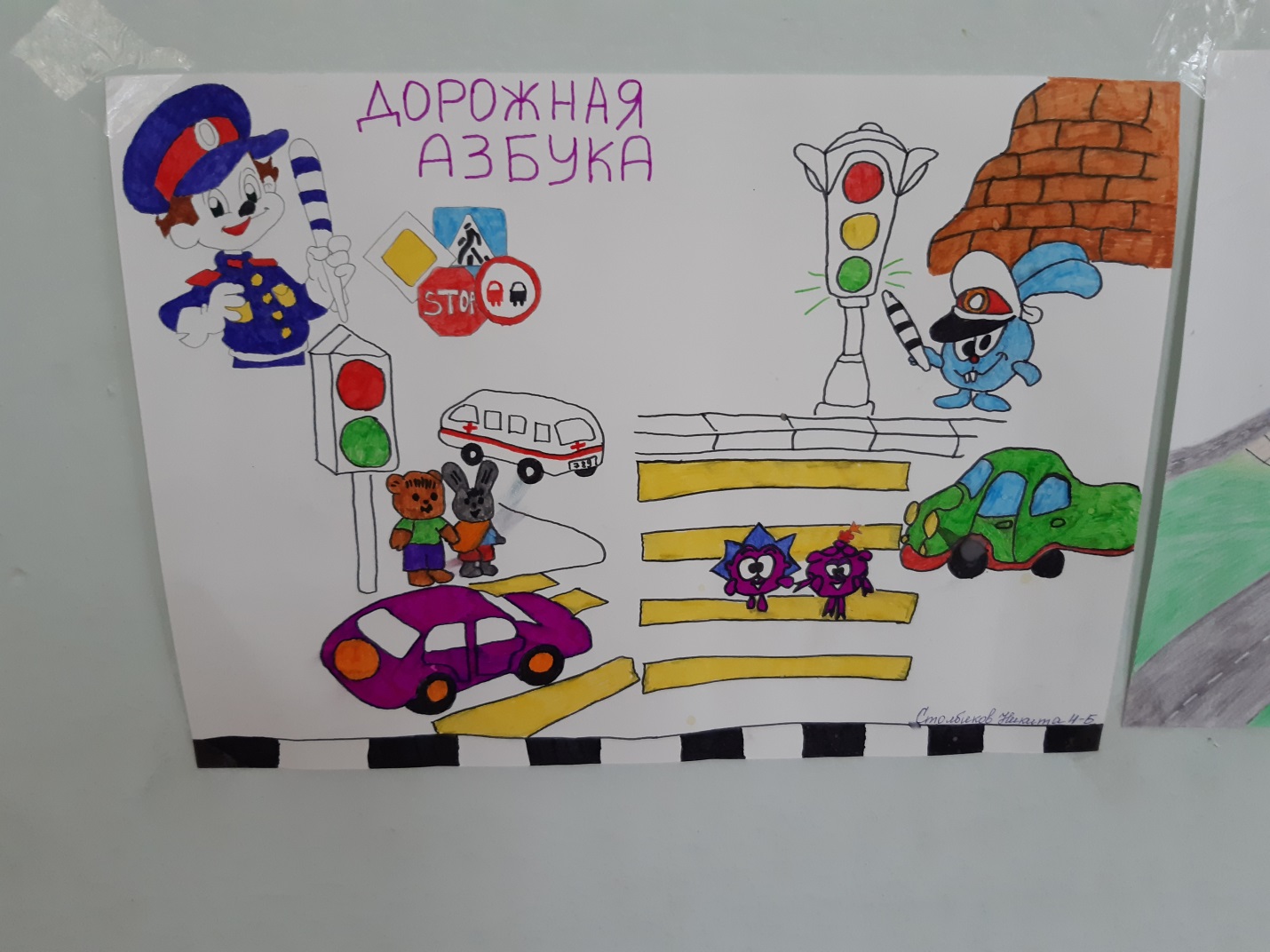 